Khám sức khỏe định kì cho CBGVNV trường MN Hoa Sữa.Ngày 04,05/04/2024, Trường mầm non Hoa Sữa phối hợp với Bệnh viện đa khoa quốc tế Bắc Hà tổ chức khám sức khỏe định kỳ cho cán bộ, giáo viên, nhân viên trong trườngKhám sức khỏe cho CBGVNV trong trường là hoạt động thường niên của nhà trường giúp cho CBGVNV theo dõi tình trạng sức khỏe tốt hơn, có chế độ rèn luyện và bảo vệ sức khỏe phù hợp với bản thân nhằm nâng cao khả năng làm việc, hoàn thành tốt các công việc được giao.Tham gia khám sức khỏe định kỳ năm 2024 có sự tham gia của 55 cán bộ, giáo viên, nhân viên trong trường. CBGVNV được các bác sĩ của Bệnh viên đa khoa quốc tế Bắc Hà khám tổng thể những nội dung: Thực hiện xét nghiệm huyết học, sinh học; khám lâm sàng tổng quát, cân đo, đo huyết áp, khám tai- mũi- họng, khám rang, khám mắt, khám da liễu, khám nội, khám ngoại, siêu âm ổ bụng. CBGVNV nhà trường tham gia khám sức khỏe theo sự hướng dẫn tận tình của các nhân viên y, bác sĩ. Sau khi khám sức khỏe xong CBGVNV sẽ được nhận kết quả lâm sàng, xét nghiệm và được bác sĩ phân tích đọc kết quả đó cho từng cá nhân. Ngoài ra các y, bác sĩ còn tư vấn cho CBGVNV cách tự chăm sóc và theo dõi sức khỏe của bản thân tại nhà để phòng và chữa các loại bệnh có hiệu quả. Từ đó, CBGVNV sẽ nắm được rõ hơn về tình trạng sức khỏe thực tế của mình và có cách chăm sóc sức khỏe phù hợp cho bản thân, đồng thời giúp cho Nhà trường đánh giá được mức độ phù hợp của công việc với sức khỏe của từng người. Tập thể CBGVNV Trường mầm non Hoa sữa rất hài lòng về phong cách làm việc chuyên nghiệp, thái độ vui vẻ, tận tình của đội ngũ y, bác sĩ bệnh viện đa khoa quốc tế Bắc Hà.Chương trình khám sức khỏe định kỳ đã thể hiện sự quan tâm, chăm lo sức khỏe, bảo vệ quyền lợi cho CBGVNV của Ban giám hiệu Nhà trường. Chúc các cán bộ, giáo viên, nhân viên toàn trường luôn có một sức khỏe tốt để yên tâm công tác chăm sóc giáo dục trẻ ở trường 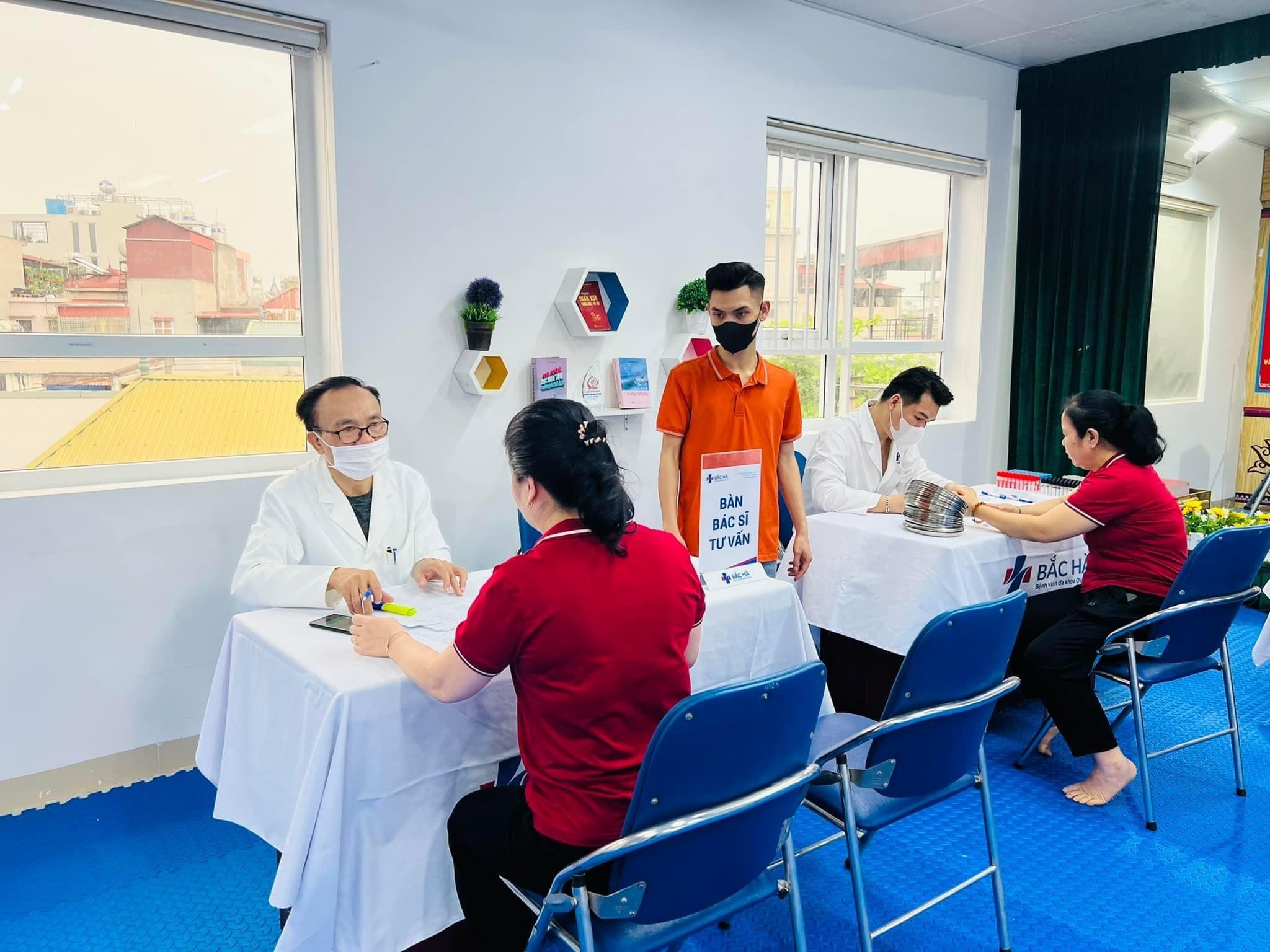 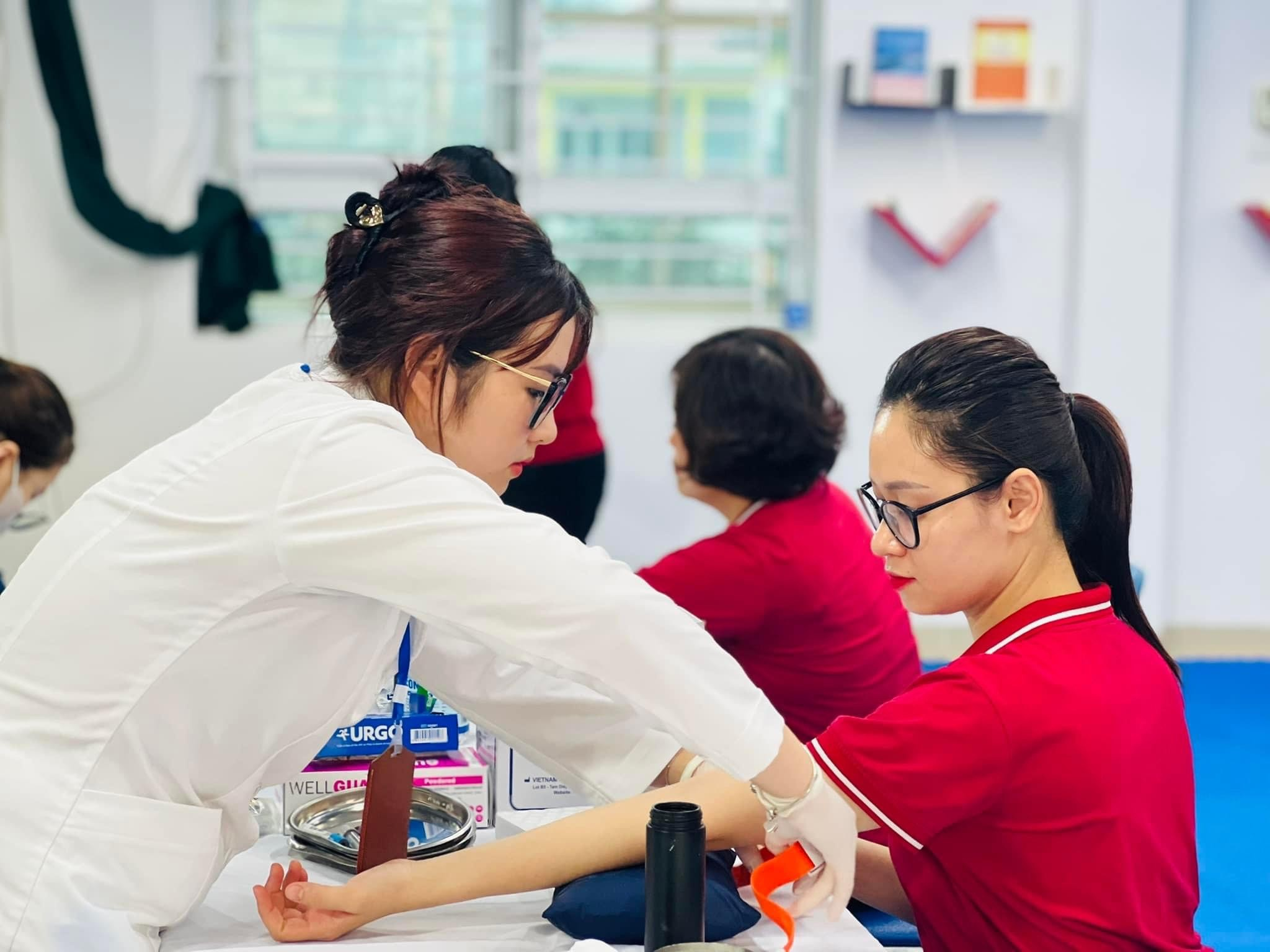 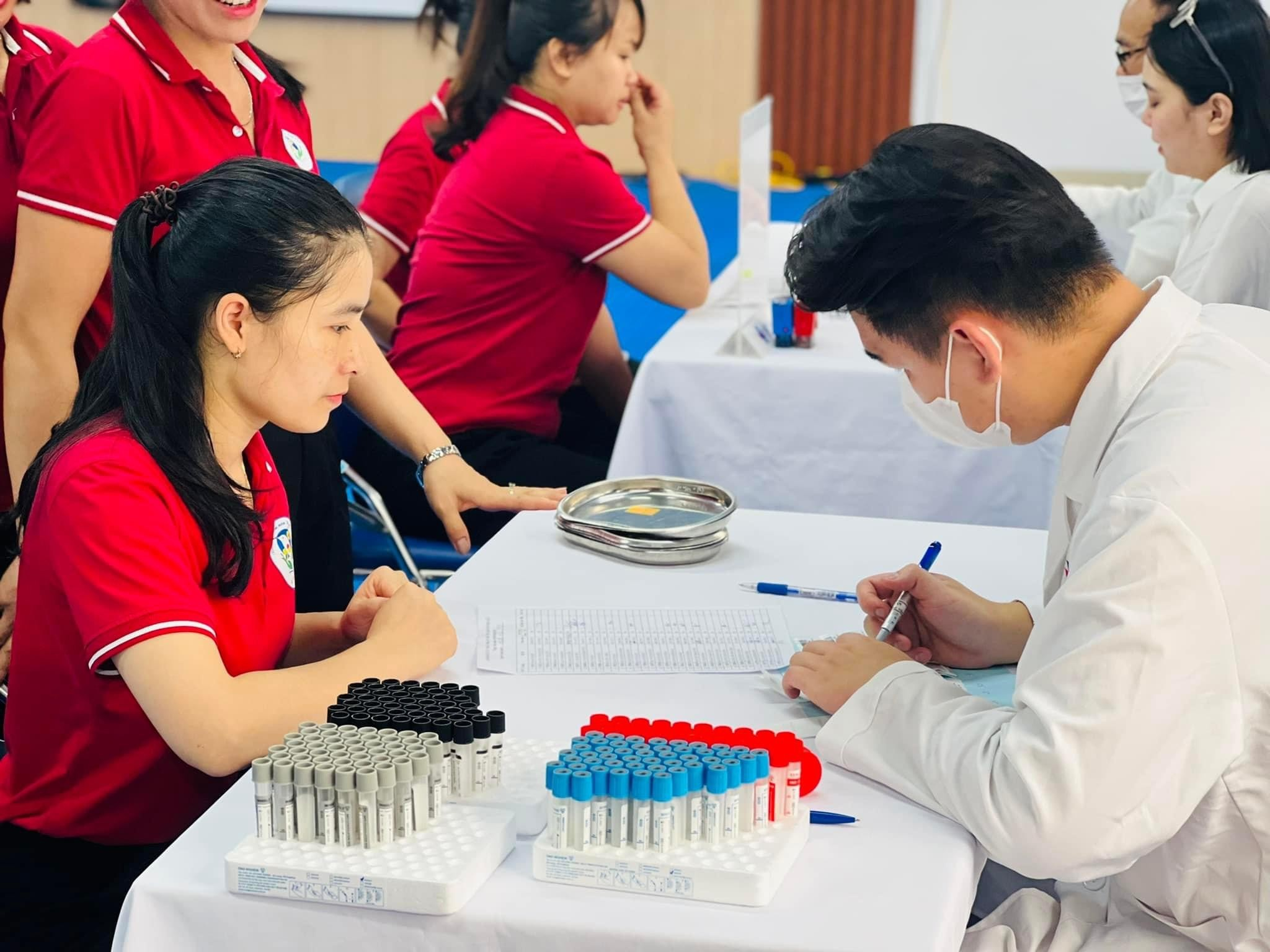 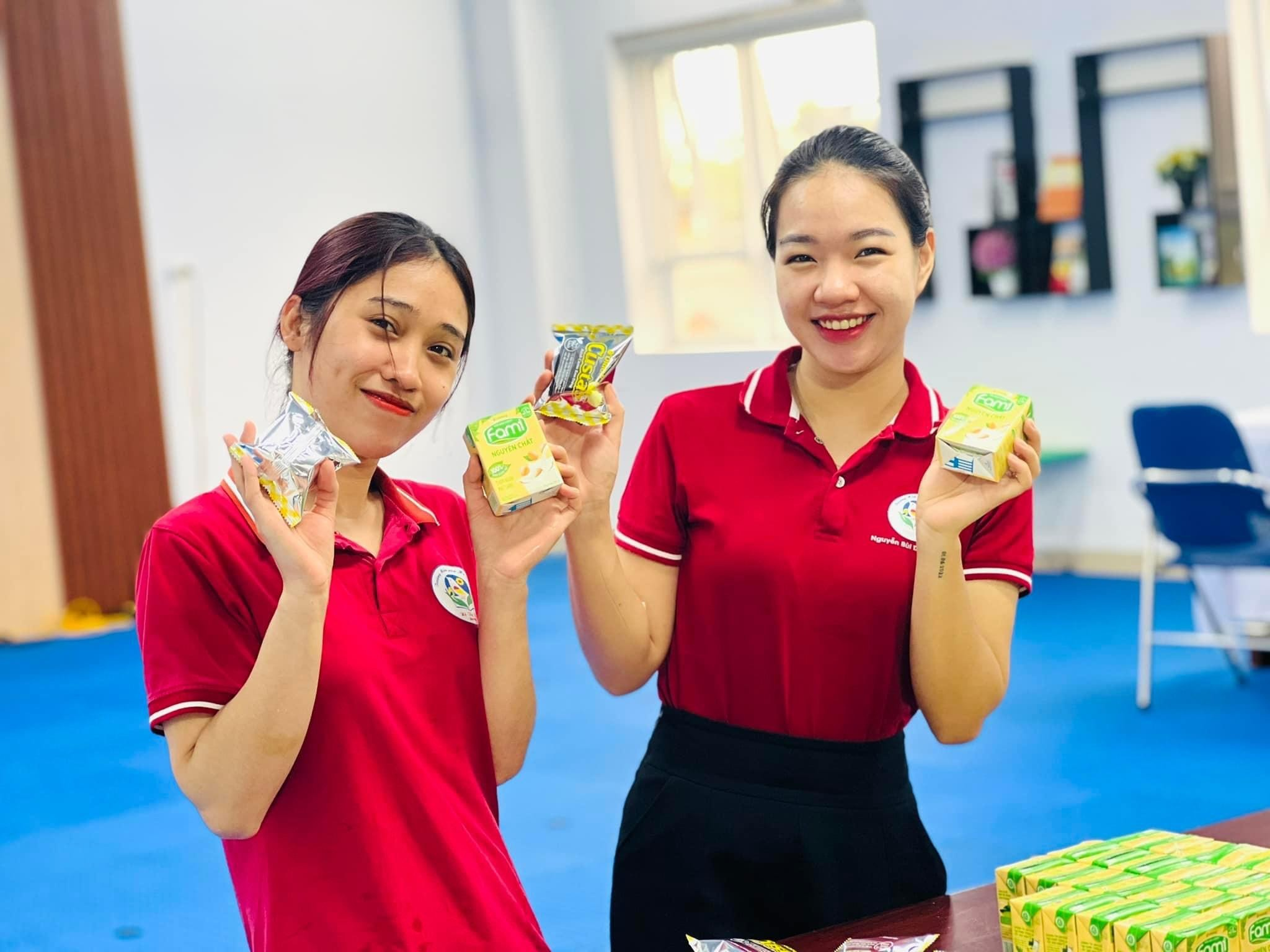 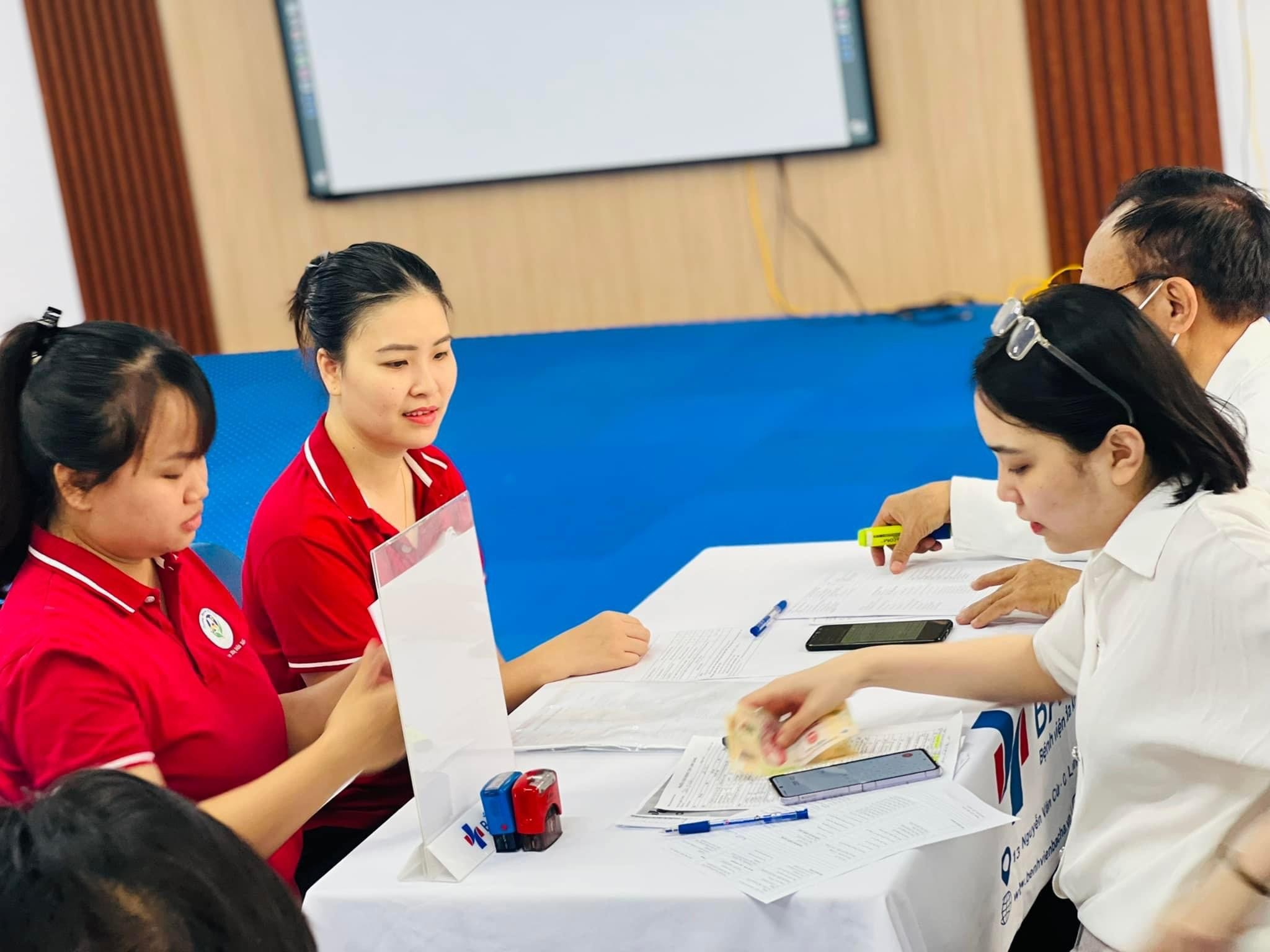 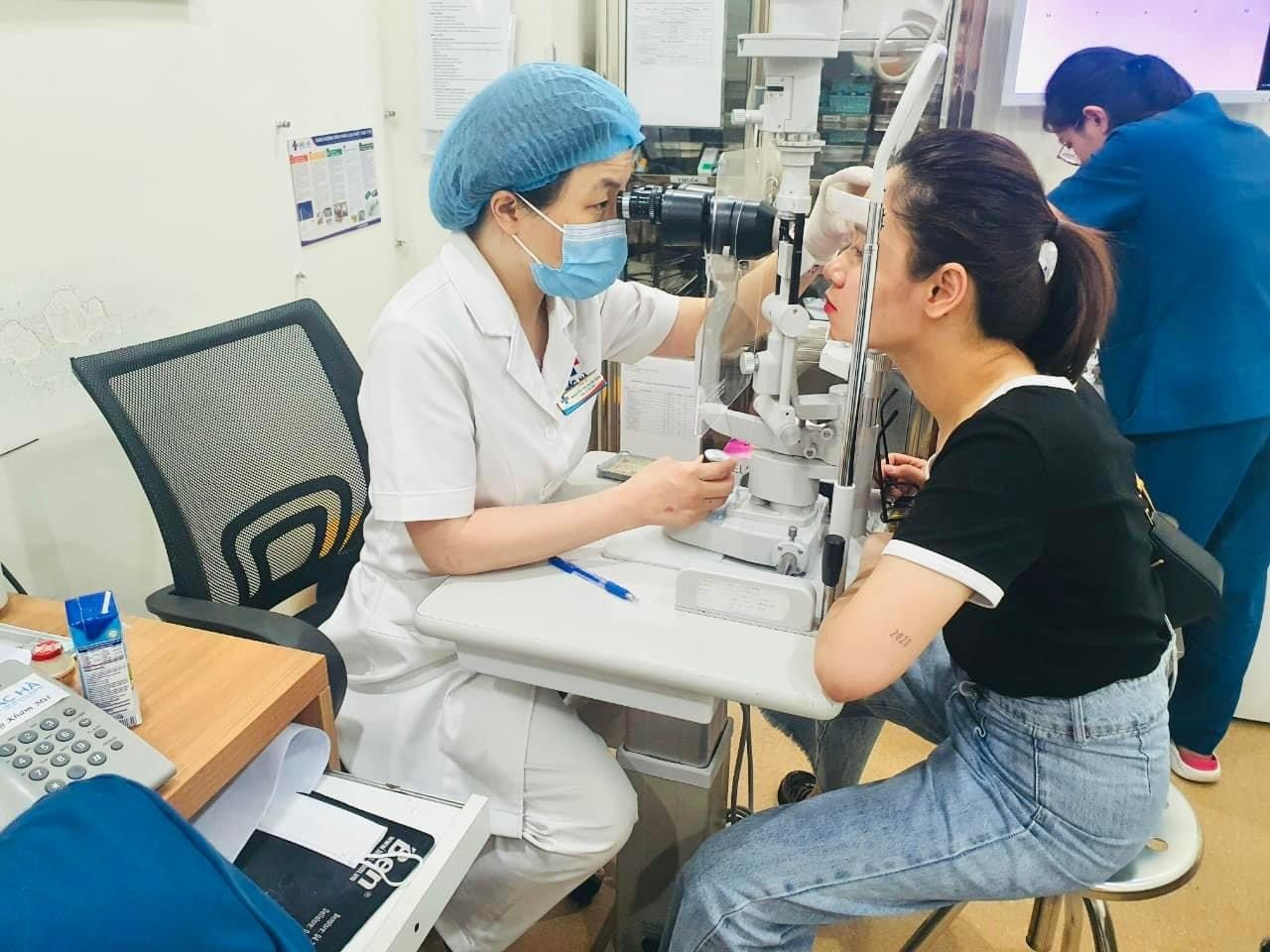 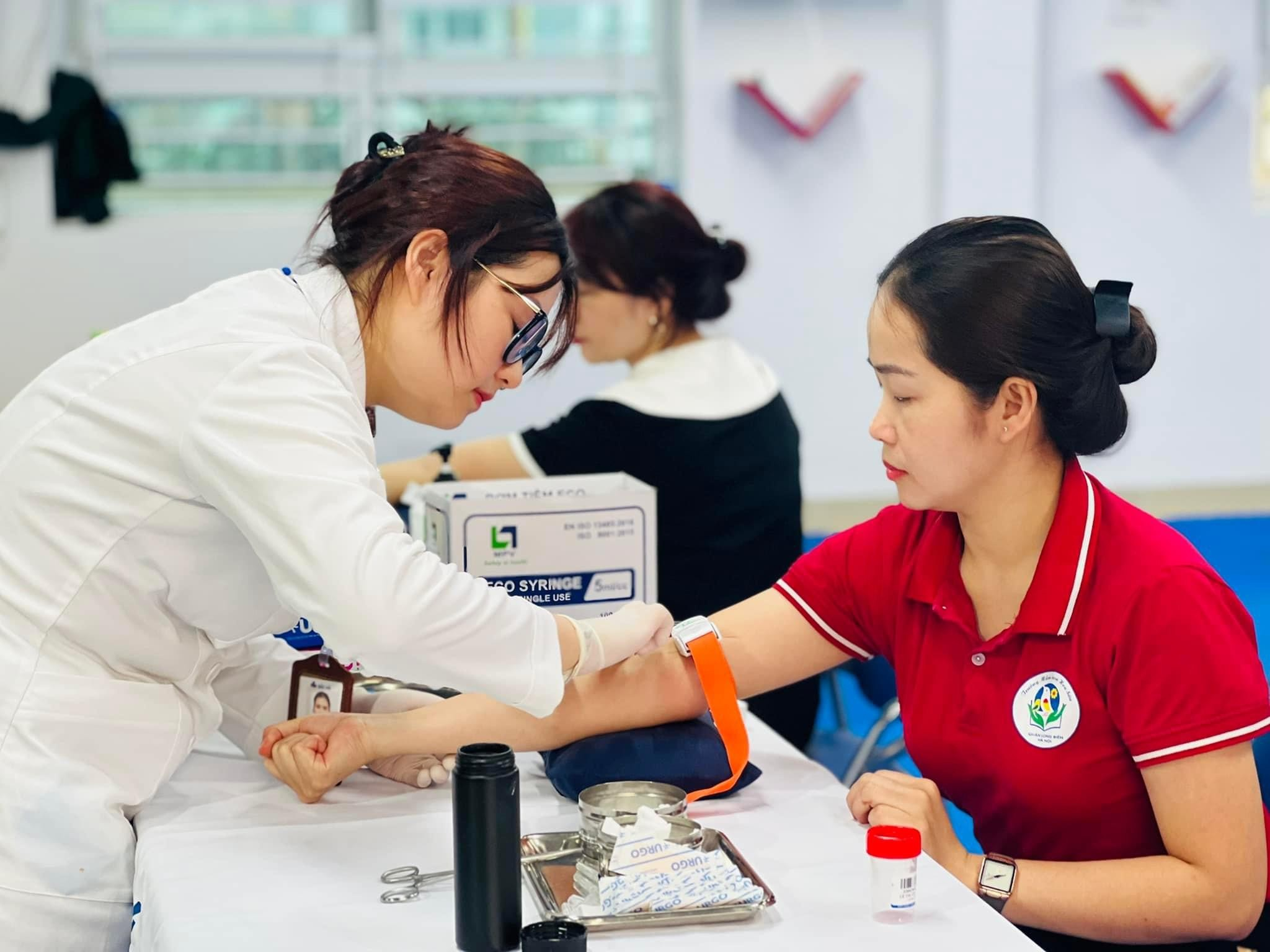 